***  BOOKING OPENS   :   4th FEB 2019  ***NOTES FOR COMPLETING THE BOOKING FORMPlease use a separate booking form for each memberEmergency contact	If possible please provide an emergency contact, even if that person is accompanying you.Booking rambles	Please follow the example in red at the top of the Booking Form. Ramble Fee	The £5 fee is payable by scooter-riding members for each ramble booked. If you are a walker you do not need to pay this fee. Loan scooter Fee	If you would like to use one of our small number of loan scooters please enter the
£15 daily fee. Members can usually make up to 8 loans per year (more may be possible later in the season).  The £15 fee partly offsets the considerable cost of providing loan scooters. Donations are always appreciated in addition to the fee. Payment	Please make cheques payable to Disabled Ramblers, OR please make a direct payment into the Disabled Ramblers bank account:  A/c No 02854088, Sort code 30-98-37 (if prompted give reference as ‘booking’).Guests anticipated	Advanced warning helps us to plan support for rambles.Please send your COMPLETED BOOKING FORM, together with PAYMENT, to:Rhiannon Robinson, Bookings, Disabled Ramblers, 43 Elm Lodge Road, Wraxall, Bristol BS48 1JGor attach to an email to  bookings@disabledramblers.co.uk  WHAT HAPPENS NEXT?You will receive confirmation of your booking and a replacement booking form so you can make further bookings later in the year if you wish.About two to three weeks before the ramble you will be sent detailed Joining Instructions by email. Members who have told our membership secretary that they prefer not to use email will receive their instructions by post. If you wish to change your current arrangement please email membership@disabledramblers.co.uk or write to Bee de Rivaz,  Membership Assistant, 7 Drury Lane, Hunsdon, Herts, SG12 8NU. CANCELLATIONSPlease email bookings@disabledramblers.co.uk as soon as possible if you need to cancel, especially when loan scooters have been booked so we can reallocate them.  We need in any case to know if you are not coming so that we don’t waste time on the day waiting for you. We hope you will donate your fee. However, if you wish, it can be set against another ramble during this year, or refunded – send your bank Account No and Sort Code and we will pay it in, or if necessary a cheque will be raised. If you don’t let us know we will assume that you are happy to donate your fee to our charity.FURTHER INFORMATIONYou will find a more detailed description of each ramble in the 2019 Rambles Programme.  FAQs on Loan Scooters, and more general information too, can be found on the https://disabledramblers.co.uk website. For any other query about your booking please email bookings@disabledramblers.co.uk  or call Rhiannon Robinson on 01275 854500.DATA PROTECTIONWe will use the information you give us on your Booking Form for the purposes of managing your booking and providing necessary information to the Ramble Leaders of the rambles you have booked for. For further information please see our Privacy Policy on our website Privacy Policy , or contact us and ask for a copy.Booking Form Issue 1  for use with 2019 Ramble Programme Issue 1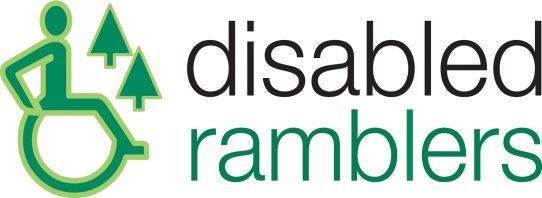 Ramble / nearest townMiles / CategoryDateBook RambleRamble 
Fee £5Loan Scooter 
Fee £15GuestsanticipatedEXAMPLE:  Ramble  (please read notes on reverse)8 / 21 JanX£5£1531901 Donisthorpe Woodland Park /Ashby de la Zouch *5 / 28 April1902 Calke Abbey / Ashby de la Zouch  *7.3 / 29 April1903 Beacon Hill  / Loughborough  *6 / 2+11 April1904 Bradgate Park / Leicester  *6 / 312 April1905 Stourhead / Salisbury  *7 / 320 May1906 Shearwater to Heaven’s Gate / Salisbury  *5/321 May1907 Salisbury  Plain, Tidworth tracks / Salisbury  *6.5/ 323 May1908 Salisbury  Plain, Tilshead / Salisbury  * 6.5/ 324 May1909 Tehidy North Cliffs / Hayle  *5 / 3-17 June1910 Godrevy / Hayle  5 / 318 June1911 Penrose / Hayle 6 / 320 June1912 Botallack / Hayle5 / 321 June1913 Coed-y-Brenin Rivers / Dolgellau *5.5 / 38 July1914 Coed-y-Brenin Watefalls / Dolgellau *7 / 39 July1915 Mawddach Trail / Dolgellau *9 / 311 July1916 Llyn Trawsfynydd / Dolgellau *5.5 / 312 July1917 Fernworthy Forest & Reservoir / Tavistock *7 / 326 Aug1918 Rattlebrook Tramway / Tavistock 8 / 3+27 Aug1919 Bellever Forest / Tavistock *8 / 229 Aug1920 Okehampton Heart of Dartmoor / Tavistock *8 / 330 Aug1921 Tweed Valley Railway Path / Peebles *5 / 29 Sept1922 Tweed Valley Forest Park / Peebles *6 / 2+10 Sept1923 Buccleuch Esatate / Selkirk8 / 312 Sept1924 Mellerstain House & Gardens / Kelso *5 / 2+13 Sept1925 Chalfont / High Wycombe7/ 37 Oct1926 Sarratt & Chess Valley / High Wycombe7/ 38 Oct1927 Swyncombe / High Wycombe6.6 / 310 Oct1928 Bradenham / High Wycombe *6.5 / 311 Oct                * Suitable as a first ramble                              Donation if wished  £                * Suitable as a first ramble                              Donation if wished  £                * Suitable as a first ramble                              Donation if wished  £                * Suitable as a first ramble                              Donation if wished  £+  £+  £= £